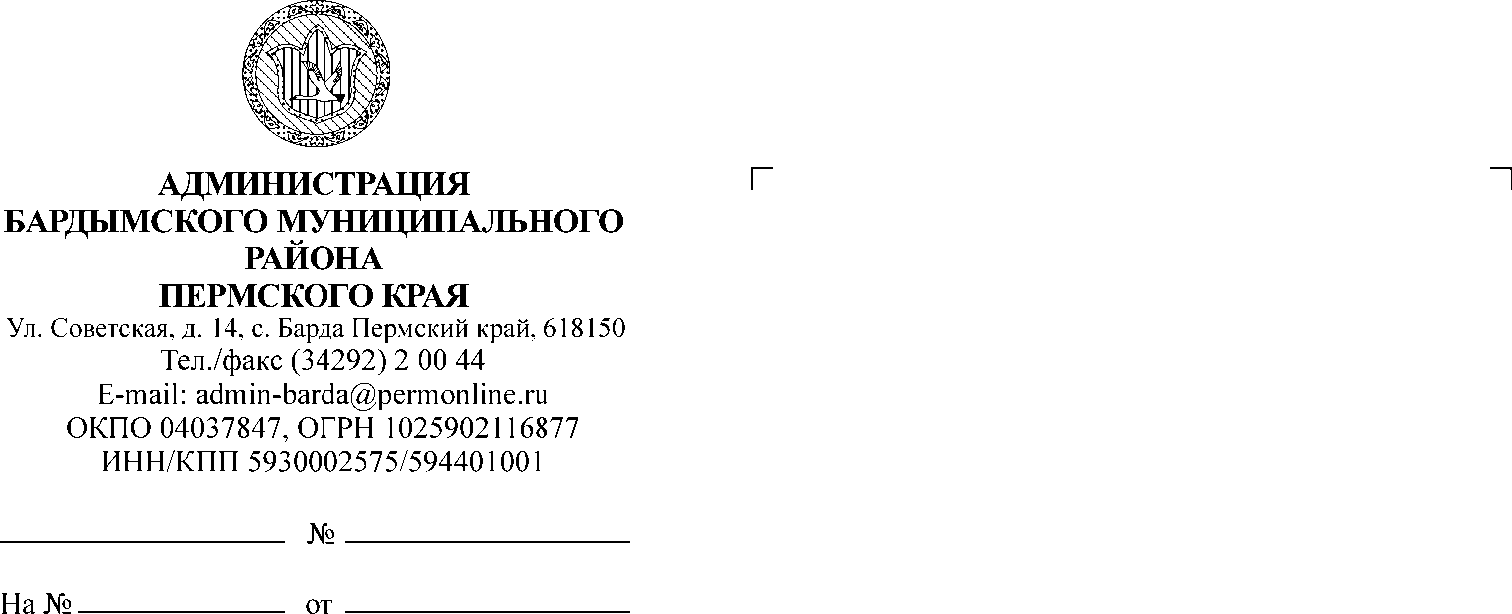 ДУМА БАРДЫМСКОГО МУНИЦИПАЛЬНОГО ОКРУГАПЕРМСКОГО КРАЯДВЕНАДЦАТОЕ ЗАСЕДАНИЕРЕШЕНИЕО внесении изменений в пункт 5 решенияДумы Бардымского муниципальногоокруга Пермского края  от 27.01.2021 №106 «Об утверждении на территории Бардымскогомуниципального округа Пермского краянормы предоставления  площади жилогопомещения по договору социального найма,учетной нормы площади жилого  помещенияи периода накопления»В соответствии со статьей 50 Жилищного кодекса РФ, Федеральным законом от 06.10.2003 № 131-ФЗ «Об общих принципах организации местного самоуправления в Российской Федерации», Законом Пермского края от 05.11.2019 № 474-ПК «Об образовании нового муниципального образования Бардымский муниципальный округ Пермского края», Дума Бардымского муниципального округаРЕШАЕТ:Внести изменение в пункт 5 решения Думы Бардымского муниципального округа Пермского края  от 27.01.2021 №106 «Об утверждении на территории Бардымского муниципального округа Пермского края нормы предоставления  площади жилого помещения по договору социального найма, учетной нормы площади жилого  помещения и периода накопления» следующее изменение:пункт 5 изложить в следующей редакции:«Настоящее решение вступает в силу со дня официального опубликования и распространяется на правоотношения, возникшие с 01.01.2021.».2. Опубликовать настоящее решение в газете «Тан» («Рассвет») и разместить на официальном сайте Бардымского муниципального округа Пермского края барда.рф.3. Настоящее решение вступает в силу со дня его официального опубликования.4. Контроль исполнения настоящего решения возложить на председателя постоянной комиссии по социальной политике Габдулхакову З.С.Председатель Думы Бардымского муниципального округа			                            И.Р. ВахитовГлава муниципального округа –глава администрации Бардымскогомуниципального округа				                                    Х.Г. Алапанов22.04.202121.04.2021                       № 212